Publicado en Ciudad de México el 04/07/2024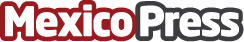 Participan 1300 mexicanos en la Reunión Internacional de la MDRT en VancouverLos miembros de la Premier Association of Financial Professionals obtienen conocimientos valiosos a través de discusiones y estrategias de crecimientoDatos de contacto:Roberto RojanoFWD(55) 5488-9088Nota de prensa publicada en: https://www.mexicopress.com.mx/participan-1300-mexicanos-en-la-reunion Categorías: Internacional Nacional Finanzas Seguros Ciudad de México http://www.mexicopress.com.mx